H L Á Š E N Í   M Í S T N Í H O   R O Z H L A S U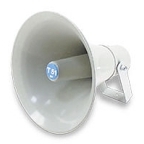 PONDĚLÍ – 16. 9. 2019Milí spoluobčané.Přejeme vám příjemné odpoledne.Poslechněte si naše hlášení.Rekondiční cvičení žen pod vedením paní Zimmerové začne v pondělí 16. září 2019 v 16.00 hodin na malém sále.MUDr. Peter Keller oznamuje, že ve čtvrtek a v pátek 19. a 20. září neordinuje. V tyto dny ho zastupuje MUDr. Petr Kafka ve Velké Bystřici vždy od 8.00 do 11.30 hodin.SDH Přáslavice pořádá v sobotu 21. září akci UKLIĎME NAŠI OBEC, která je součásti celorepublikové akce UKLIĎME ČESKO. Tímto zveme všechny občany, aby se do úklidu naší obce zapojili. Pokud můžete, rukavice si vezměte s sebou.Sraz je v 9.00 hodin před OÚ a na závěr bude opékání špekáčků u rybníčka v Drondlíku směrem do Vrtova.Povinná roční servisní prohlídka plynových kotlů v majetku obce: V průběhu měsíce září probíhá u všech plynových kotlů v majetku obce povinná roční servisní prohlídka. Prosíme všechny nájemníky, kterých se to týká, aby sledovali nástěnku ve svém vchodu, kde bude vyvěšen přesný termín a čas prohlídky. Servis provádí pan Jiří Kocman z Přáslavic v době od 10.00 – 19.30 hodin. V případě zájmu o jiný termín a čas prohlídky se obracejte na tel. č.: 603 278 169. Prosíme o vstřícnost a dodržení termínů, aby do začátku topné sezóny měli všichni nájemníci své plynové kotle funkční a bez závad. Děkujeme za pochopení!NABÍDKA POPELNIC: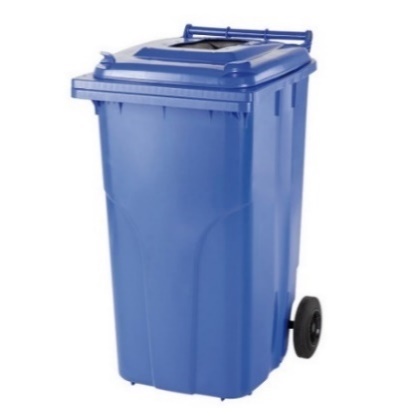 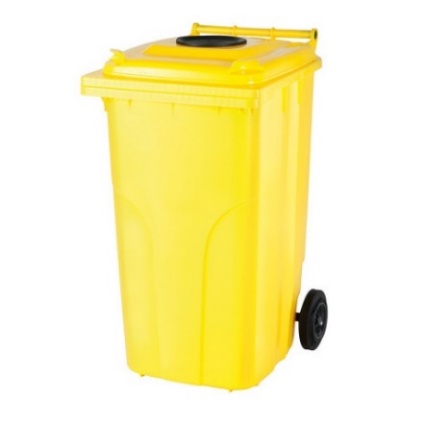 Pokud máte zájem o popelnici na plast a papír (může být i jednotlivě) o objemu 120 l za cenu: 100,- Kč/kus, zastavte se na obecním úřadě v Přáslavicích s občanským průkazem k zaplacení a sepsání smlouvy.Následně si popelnici vyzvednete ve sběrném dvoře.